17 января 2024 года Муниципальная комиссия по делам несовершеннолетних и защите их прав администрации Акшинского муниципального округа Забайкальского края в составе: председателя комиссии – Е.А. Ибрагимовой, членов комиссии: Е.А. Ивановой, Н.Ю. Ивашкиной, С.Ю. Доложевской, М. А. Сажиной, Л.А. Сажиной, К.М. Корбута, Е.Э. Венедиктовой, М.А. Молчановой, Е.А. Бронниковой, при главе Акшинского муниципального округа Забайкальского края П.М. Капустине, при представителе Комитета образования администрации Акшинского муниципального округа Забайкальского края С.Н. Лапардиной, при председателе Совета Акшинского муниципального округа Забайкальского края М.Ю. Вологдиной, при специалисте по организации работы Российского движения детей и молодежи «Движение первых» в Акшинском муниципальном округе Забайкальского края К.Т. Болотовой, при прокуроре Акшинского района К.А. Федорчуке, при руководителе Акшинского МСО СУ СК Забайкальского края С.Н. Стамбуловой, при инспекторе по делам несовершеннолетних МО МВД России «Акшинский» А.И. Бронниковой, при ответственном секретаре КДН и ЗП Е.Ю. Евдокимовой провела итоговое заседание за 2023 год.В ходе заседания были заслушаны отчеты о проделанной работе всех органов системы профилактики, проанализированы недоставки в работе, намечены планы работы и мероприятий на 2024 год. 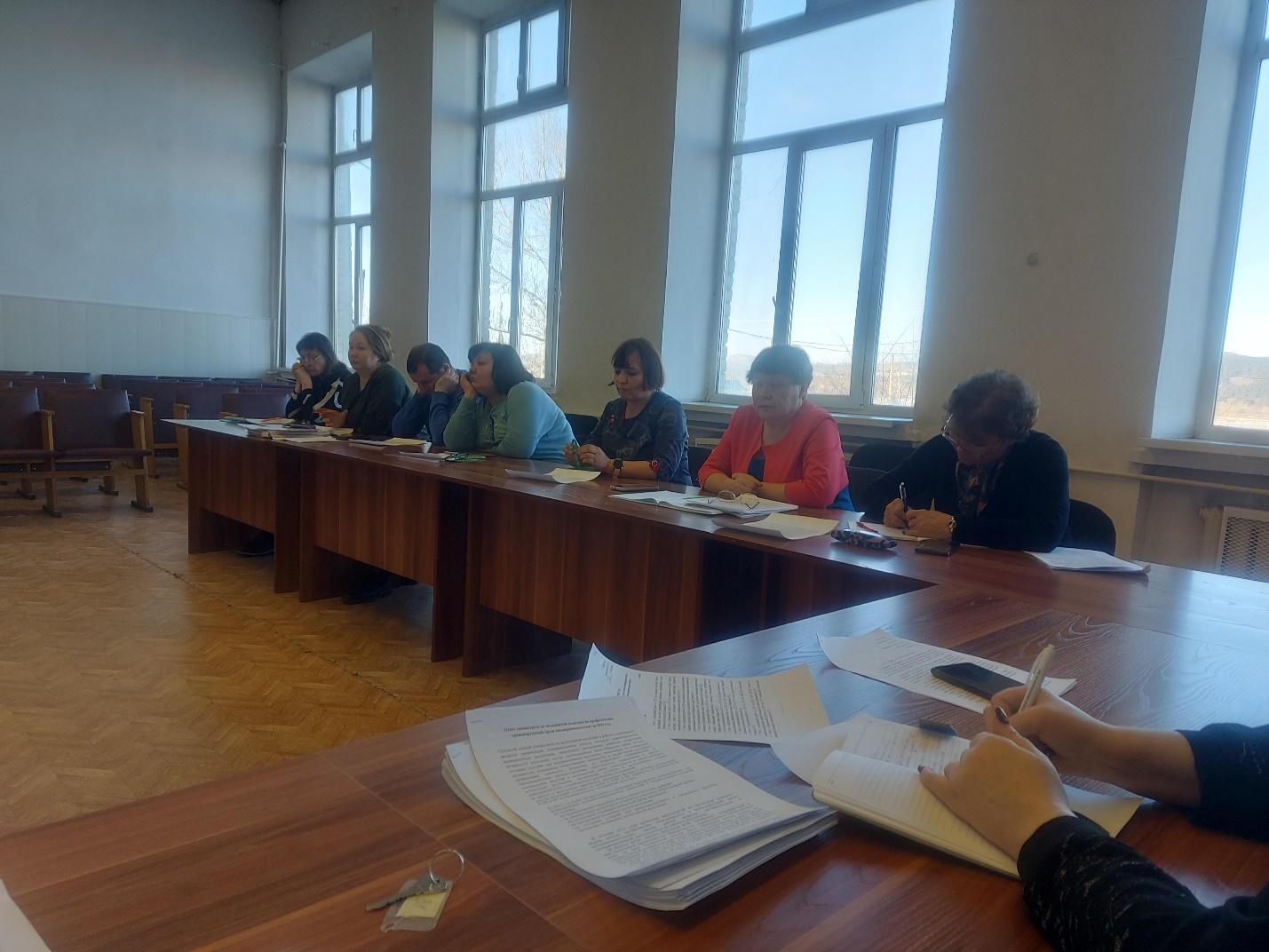 